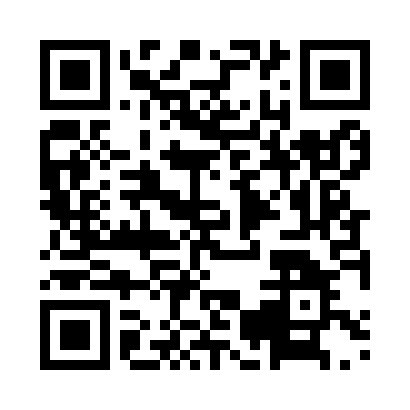 Prayer times for Drehance, BelgiumWed 1 May 2024 - Fri 31 May 2024High Latitude Method: Angle Based RulePrayer Calculation Method: Muslim World LeagueAsar Calculation Method: ShafiPrayer times provided by https://www.salahtimes.comDateDayFajrSunriseDhuhrAsrMaghribIsha1Wed3:546:151:375:399:0011:122Thu3:516:131:375:409:0211:143Fri3:476:121:375:409:0311:174Sat3:446:101:375:419:0511:205Sun3:416:081:375:419:0611:236Mon3:386:071:375:429:0811:267Tue3:346:051:375:439:0911:298Wed3:316:031:375:439:1111:329Thu3:286:021:375:449:1211:3510Fri3:246:001:375:449:1411:3811Sat3:225:591:375:459:1511:4112Sun3:215:571:375:469:1711:4413Mon3:205:561:375:469:1811:4514Tue3:205:541:375:479:2011:4515Wed3:195:531:375:479:2111:4616Thu3:195:511:375:489:2311:4717Fri3:185:501:375:489:2411:4718Sat3:185:491:375:499:2511:4819Sun3:175:481:375:499:2711:4920Mon3:175:461:375:509:2811:4921Tue3:165:451:375:509:2911:5022Wed3:165:441:375:519:3111:5023Thu3:165:431:375:519:3211:5124Fri3:155:421:375:529:3311:5225Sat3:155:411:375:529:3411:5226Sun3:145:401:375:539:3511:5327Mon3:145:391:375:539:3711:5328Tue3:145:381:385:549:3811:5429Wed3:145:371:385:549:3911:5430Thu3:135:361:385:559:4011:5531Fri3:135:351:385:559:4111:55